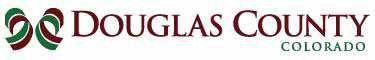 OFFICE OF TREASURER UNCLAIMED FUNDSTo claim funds, contact Claire at 720.673.4251. Proof of claim will be required.Updated 10.31.23PAYEEMONTH OF CHECKAMOUNTADAM J RIPPYNov-21     35.15 AUTO IMAGE 360Jan-2326.14BARBARA J TRIMMERJun-2337.00COLORADO PROFESSIONALS TITLEMar-233,956.18DEBORAH A SAMUELSJun-2320.00DIANA M GRADISKAAug-21    160.16 DOUGLAS E NEILMay-23176.26FIDELITY NATIONAL TITLE COMPANYOct-21  1,511.27 FIDELITY NATIONAL TITLE COMPANYFeb-22  1,462.62 FIDELITY NATIONAL TITLE COMPANYMar-231,718.96FIRST AMERICAN TITLEMay-23234.59FIRST AMERICAN TITLE INSURANCE COOct-21  1,698.82 FIRST AMERICAN TITLE INSURANCE COOct-21  1,488.95 FIRST AMERICAN TITLE INSURANCE COMPANYSep-21  3,949.19 FIRST AMERICAN TITLE INSURANCE COMPANYFeb-22    925.85 FIRST AMERICAN TITLE INSURANCE COMPANYMar-231,063.51FIRST INTEGRITY TITLE COMPANYFeb-22  1,137.95 FSY INC DBA ROXBOROUGH LIQURSJan-22    138.64 GUARDIAN TITLE AGENCY LLCOct-21  1,307.30 GUARDIAN TITLE AGENCY LLCMar-23150.02GUARDIAN TITLE AGENCY LLCMar-2312.68GUARDIAN TITLE AGENCY LLCMar-23255.24GUARDIAN TITLE AGENCY LLCMar-2351.50HC PECK & ASSOCIATES INC    Jan-233.47HERITAGE TITLE COMPANYFeb-231,488.73HUNTINGTON NATIONAL BANKJun-239,837.19LAUREN K TEMPELMay-23450.00LENNAR TITLE WEST ESCROW ACCOUNTFeb-231,587.18PATRICIA M SANCHEZJun-2346.50PATRICIA ROSSITERMay-232,006.23PAUL C PERKOWSKIAug-21    326.44 PAUL C PERKOWSKIApr-2322.78PEG & PAULS KITCHEN LLCJan-2315.12PHH MORTGAGE SERVICESOct-21    930.72 PNC BANK NA (PT)Jun-231,318.89SAC WIRELESS LLC    Jan-23137.64SHEAR BELLA SALON & SPAJul-21     40.59 TEMPT PROPERTIES LLCJan-23103.14TLC BROTHERS HOLDINGSMay-23103.69